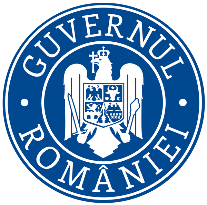               Ministerul Mediului, Apelor și Pădurilor    Agenţia Naţională pentru Protecţia MediuluiD                                                         DECIZIA ETAPEI DE ÎNCADRARE - proiect 12 DECEMBRIE 2019Ca urmare a solicitării de emitere a acordului de mediu adresată de U.A.T. ORAȘUL BECLEAN, cu sediul în orașul Beclean, str. Trandafirilor, nr. 2, județul Bistriţa-Năsăud, înregistrată la Agenţia pentru Protecţia Mediului Bistriţa-Năsăud cu nr. 10.324/21.08.2019, ultima completare cu nr. 14.954 / 12.12.2019, în baza Legii nr. 292/2018 privind evaluarea impactului anumitor proiecte publice și private asupra mediului şi a Ordonanţei de Urgenţă a Guvernului nr. 57/2007 privind regimul ariilor naturale protejate, conservarea habitatelor naturale, a florei şi faunei sălbatice, cu modificările şi completările ulterioare, aprobată cu modificări prin Legea nr. 49/2011, cu modificările și completările ulterioare,Agenţia pentru Protecţia Mediului Bistriţa-Năsăud decide, ca urmare a consultărilor desfăşurate în cadrul şedinţei Comisiei de Analiză Tehnică din data de 11.12.2019, că proiectul "Varianta de ocolire a orașului Beclean", propus a fi amplasat în intravilanul și extravilanul orașului Beclean, județul Bistriţa-Năsăud, nu se supune evaluării impactului asupra mediului. Justificarea prezentei decizii:I. Motivele care au stat la baza luării deciziei etapei de încadrare în procedura de evaluare a impactului asupra mediului sunt următoarele: - proiectul propus intră sub incidenţa Legii nr. 292/2018 privind evaluarea impactului anumitor proiecte publice şi private asupra mediului, fiind încadrat în Anexa 2, la:       - punctul 10, lit. e): "construirea drumurilor, altele decât cele prevăzute în anexa 1";       - punctul 13, lit. a): "orice modificări sau extinderi, altele decât cele prevăzute la pct. 24 din anexa nr. 1, ale proiectelor prevăzute în anexa nr. 1 sau în prezenta anexă, deja autorizate, executate sau în curs de a fi executate, care pot avea efecte semnificative negative asupra mediului";Proiectul a parcurs etapele de evaluare iniţială şi de încadrare, din analiza listei de control pentru etapa de încadrare şi în baza criteriilor de selecţie pentru stabilirea necesităţii efectuării evaluării impactului asupra mediului, prevăzute în Anexa nr. 3 din Legea nr. 292/2018, s-a constatat că prin implementarea proiectului propus nu rezultă un impact semnificativ asupra factorilor de mediu.	Pe parcursul derulării procedurii de mediu, anunţurile publice la depunerea solicitării de emitere a acordului de mediu şi pentru încadrarea proiectului au fost mediatizate prin: afişare la sediul și pe site-ul Primăriei orașului Beclean, publicare în presa locală, afişare pe site-ul şi la sediul A.P.M. Bistriţa-Năsăud. Nu s-au înregistrat observaţii/comentarii/contestaţii din partea publicului interesat până la această etapă de procedură.1. Caracteristicile proiectului:a) dimensiunea și concepția întregului proiect:  − proiectul propus se va realiza pe un amplasament situat în intravilanul și extravilanul orașului Beclean – regim economic: categoria de folosință altele, teren reprezentând proprietăți publice și private, cu funcțiuni diferite (terenurile propritate privată expropriate și trecute în domeniul public, conform H.C.L. Becelan nr. 82/28.08.2019).Varianta de ocolire a orașului Beclean s-a proiectat cu parametrii unui drum de clasă tehnică II, dar cu o singură bandă pe sens, cu lungimea L = 1,195 km. Justificarea solutiei adoptate este faptul că centura de ocolire a orașului Beclean este o primă etapă în realizarea legăturii dintre drumul expres Somes Expres Turda÷Halmeu (indicativ DX4) și Autostrada Nordului (cu mențiunea că în viitor varianta ocolitoare va fi adusă la profil complet de drum expres: 2 x 3,50 m benzi pe sens).	Varianta de ocolire prevede:    - două tronsoane de drum, unite printr-un pod peste râul Someşul Mare;    - două sensuri giratorii pentru racordare la drumurile DN17/E58 și DN17D. Elementele geometrice în profil transversal s-au proiectat conform Normelor Tehnice privind proiectarea, construirea și modernizarea drumurilor - pentru drumuri de clasă tehnică II- drumuri expres și drumuri naționale/europene, cu 2 benzi de circulație, respectiv:    - parte carosabilă 2 x 3,50 m = 7,00 m;    - acostamente 2 x 1,50 m, din care 2 x 0,75 m benzile de încadrare și 1 x 0,75 m acostament din piatră spartă pe stanga și 1 x 0,75 m dreapta (0,15 m sistem rutier consolidat și 0,60 m rigolă de acostament);    - platforma drumului 10,00 m.	Lungimea celor două tronsoane de drum este de  L= 611,40 m.	Sistemul rutier proiectat pentru drum este următorul:    - strat de uzură din MAS 16  …………………………………………………………………………   5 cm    - strat de legătură din BAD 22,4  ……………………………………………………………………    6 cm    - strat de bază din anrobat bituminos, cu agregate mari, tip AB31.5  ……………...…………….12 cm    - strat de fundație superior din piatră spartă ……………………………………………………….. 25 cm         - strat de fundație inferior cilindrat din balast ………………………………………………………. 30 cm        - strat de formă din balast ……………………………………………………………………………. 15 cm        - pământ compactat-grosime variabilă functie de geometria terenului …între 0-6,61 m și 4,52 – 0 m;Lungimea podului, L = 583,60 m include și zidurile întoarse.Podul – viaduct va traversa râul Someșul Mare și insula formată de brațele acestuia, suprastructura proiectată are 14 deschideri egale (podul are 2 culei și 13 pile intermediare), cu gabaritul podului în sens transversal de 11,60 m. Traseul variantei ocolitoare se suprapune parțial cu situl Natura 2000 ROSCI0393 Someșul Mare.Ecosistemul acvatic va fi afectat doar temporar, în perioada execuţei lucrărilor în albia minoră și în sit, prin realizarea a două peninsule cu caracter temporar se va modifica secţiunea de curgere a apei, astfel: pe brațtl drept de la 55 m la 30 m și pe brațul stâng de la 40 m se va reduce la 20 m, în condițiile în care debitul apei pe brațul stâng este mult mai mic decât cel de pe brațul drept. Pe toată perioada desfășurării lucrărilor nu va apărea “fenomenul de barieră” în ceea ce privește speciile cu valoare conservativă deoarece cursul de apă nu va fi barat, secțiunea de curgere pe cele două brațe se va reduce doar temporar. Prin lucrările proiectate în albia minoră, talvegul râului nu se va modifica.În ceea ce priveste ihtiofauna cu valoare conservativă, în perioada realizării pilelor P4, P10 si P11 nu sevor produce modificări ale populaţiei prezente în sit, cursul de apă nu se barează, ci secţiunea râului se reduce temporar.Scurgerea apelor:Apele pluviale de pe suprafaţa carosabilă vor fi colectată prin rigolele de acostament şi conduse cu ajutorul casiurilor spre şanţurile betonate de la baza taluzurilor structurii drumului. Scurgerea apelor s-a proiectat în funcţie de profilul longitudinal şi configuraţia zonei. Şanturile de beton se vor realiza de o parte și de alta a drumului, pe toată lungimea sa, cu excepția zonei unde se va realiza podul peste Someşul Mare. Rigola de acostament se va realiza doar pe o singură parte în aceasta etapă, datorită perspectivei dezvoltării profilului transversal tip în profil de drum expres. Casiurile se folosesc pentru descărcarea rigolelor de acostament pe taluzurile de rambleu.Etapele realizării proiectului:a) pentru pod:     - pregătirea terenului;     - realizare piloți și fundații pentru pile, culei, aripi și sferturi de con;     - realizare elevații pile;     - montare grinzi și realizare suprastructură pod;b) pentru cele 2 tronsoane de drum:     - realizarea stratului de bază;     - turnarea betonului – realizarea șanțurilor;     - turnarea mixturii asfaltice.	Accesul la amplasament se face pe drumurile existente: DN 17 și DN 17D, iar la insula din râul Someșul Mare, pe drum tehnologic existent.- proiectul propus se suprapune parțial cu situl Natura 2000 ROSCI0393 Someșul Mare, din structura proiectată o parte din pod se va reraliza în sit.	Conform proiectului, se vor ocupa:a) definitiv, suprafața de 18.510 m2, care reprezintă: cele 2 tronsoane de drum, podul și cele 2 sensuri giratorii pentru racordare.	Din aceasta, în sit se ocupă suprafața de 2.416 m2, care reprezintă amprenta pe sol a podului peste râul Someșul Mare.	Suprafața construită ocupată definitiv în sit, este de 662 m2, din care în albia minoră 320 m2, reprezentând fundațiile unei culei și a 3 pile (cealaltă culee și 10 pile sunt poziționate în afara albiei minore).b) temporar, suprafața de 10.610 m2, din care:        - 5.915 m2 în sit, reprezentând cele 2 peninsule și accesele la ele;       - 4.695 m2 în afara sitului, care include și suprafața necesară organizării de șantier. 		- perioada de implementare a proiectului – conform graficului de realizare al investiției, 36 luni, care include și perioada obținerii avizelor aferente, iar durata de execuție propriu-zisă este de 23 luni.	Lucrările prevazute în situl Natura 2000 ROSCI0393 Someşul Mare se vor desfasura pe o perioada de 18 luni. Lucrările de realizare a infrastructurii podului (14 pile şi doua culei) se vor desfasura pe o perioada de 11 luni. 	Lucrările prevazute în albia minoră a râului Someşul Mare sunt eșalonate pentru o perioadă de 7 luni, în perioada septembrie÷martie. Timpul efectiv de lucru în albia minoră este de cca. 3 săptămâni pe fiecare braț, această perioadă fiind  influențată de condițiile meteorologice. 	În perioada septembrie÷martie, impactul asupra speciilor de interes conservativ este de mică intensitate.   	În această perioadă se vor executa lucrările la pilele de pe insulă și albia minoră, culeele și infrastructura podului. La construirea pilelor din albia minoră se va aplica tehnologia de lucru “în uscat”. Se vor construi provizoriu două peninsule din piatră spartă și balast, de pe care vor opera utilajele la execuția fundațiilor, a pilelor și la montarea grinzilor ce reprezintă suprastructura podului.Ambele maluri ale râului Someşul Mare se vor curăţa de vegetaţie pe 50 m în amonte şi aval de acesta, vegetația existentă nu prezintă specii rare sau cu valoare conservativă deosebită.Lucrarea se realizeaza cu buldozerul, solul vegetal se sapă şi se încarcă în mijloacele de transport şi se evacuează din cadrul şantierului într-o locaţie indicată de catre autorităţile locale, situată în afara ariei protejate. Îndepărtarea stratului vegetal este importantă deoarece în cazul rămânerii lor în pământ, prin putrezire, ar produce goluri ce pot constitui surse de infiltraţie a apelor sau pot favoriza tasări neuniforme, cu consecinţe grave asupra construcţiilor;- organizare de șantier: pentru implementarea proiectului, organizarea de șantier se va amenaja strict în afara sitului și presupune doar spații pentru depozitarea materialelor necesare, care se vor aduce pe măsura punerii în operă; se vor utiliza spațiile de depozitare amenajate în incintă, sunt necesare containere pentru personal și grup sanitar, iar constructorul va asigura transportul zilnic al personalului implicat în execuția lucrărilor;b) Cumularea cu alte proiecte: proiectul are efect cumulativ cu alte proiecte/activități existente în zonă, dar efectul cumulat este nesemnificativ – în imediata vecinătate funcționează o bază de producție, iar în zonă sunt reglementate câteva perimetre de exploatare agregate.	De asemenea, un tronson de drum și un sens giratoriu se va realiza lângă stația de tratare a apei, din Beclenuț, dar efectele cumulative sunt nesemnificative, punctuale și doar pentru perioada de realizare a lucrărilor, captarea apei se face în amonte de amplasamentul proiectului propus, la cca. 1,8 km;c) Utilizarea resurselor naturale: - se vor utiliza agregate/piatră spartă de diverse dimensiuni și nisip pentru tronsoanele de drum și fundațiile punctuale ale cuelilor și pilelor, combustibil pentru utilaje și mijloacele de transport utilizate la implementarea proiectului;- nu se vor asigura alte utilități la realizarea proiectului;  d) Producţia de deşeuri: În perioada de implementare a proiectului vor rezulta deşeuri de materiale de construcţie şi deșeuri de tip menajer de la personalul angajat, care se vor colecta selectiv şi se vor gestiona conform prevederilor legale în vigoare.Toate categoriile de deșeuri generate  vor fi colectate selectiv, depozitate temporar în locația organizării de șantier și valorificate/eliminate prin relații contractuale cu societăți specializate.Se va ține evidența gestiunii tuturor deșeurilor generate, conform prevederilor H.G. nr. 856/2002 privind evidenţa gestiunii deşeurilor şi pentru aprobarea listei cuprinzând deşeurile, inclusiv deşeurile periculoase, modificată prin H.G. nr. 210/2007 şi se vor respecta prevederile Legii nr. 211/2011 privind regimul deşeurilor, republicată.e) Emisiile poluante, inclusiv zgomotul şi alte surse de disconfort: În perioada de realizare a proiectului: Surse de poluanţi pentru aer:      - utilajele care se vor folosi în executarea lucrărilor (excavator, mijloace de transport);      - anumite lucrări specifice ce se vor executa şi care implică emisii de praf (săpături, manipularea materialelor de construcţii, etc.) – dar limitate ca volum, proiectul este de mici dimensiuni;Poluanţi posibil a fi generaţi:      - pulberi din traficul auto, praful de la manipularea materialelor; Surse de poluanţi pentru sol:      - poluanţi direcţi, reprezentaţi în special de pierderile de carburanţi şi lubrefianţi care pot să apară în timpul lucrărilor de construire din cauza funcţionării defectuoase a utilajelor,      - pulberi sedimentabile rezultate din procesele de încărcare şi transport,      - substanţe poluante provenite din eventuale depozitări necorespunzătoare a deşeurilor sau a diverselor materiale de construcţie (exemplu oxizi de fier, acizi de baterie etc.),      - poluanţi rezultaţi în urma unor deversări accidentale la nivelul zonelor de lucru sau căilor de acces (cu predilecţie produse petroliere),Toate emisiile/imisiile din surse de poluare nedirijate afectează zona punctual, reversibil și numai pe durata de realizare a lucrărilor, prin măsurile stabilite în documentație se vor diminua efectele potențiale asupra factorilor de mediu; În timpul funcționări: nu vor fi emisii poluante, iar riscul de accidente este redus.f) Riscul de accident, ţinându-se seama în special de substanţele şi tehnologiile utilizate: La implementarea proiectului nu se utilizează substanţe periculoase sau tehnologii care să inducă risc de accidente, exceptând carburanții, care se aprovizionează direct de la stațiile de distribuție carburanți, nu se amenajaează depozit de combustibil în incinta organizării de șantier..Prin respectarea măsurilor preventive şi de protecţie a factorilor de mediu propuse, probabilitatea impactului asupra factorilor de mediu este redusă;g) riscurile pentru sanatatea umana (de ex., din cauza contaminarii apei sau a poluarii atmosferice): proiectul se implementează în zonă mixtă (în vecinătate fiind prezente o bază de producție cu stație de sortare-spălare-concasare, stația de tratare a orașului Beclean, dig de protecție a malului râului, prin funcționarea lui nu sunt riscuri pentru sănătatea umană.	Cele mai apropiate locuințe de limita amplasamentului propus sunt la cca. 350 m pe DN 17D și cca. 600 m pe DN17/E58.Proiectul a luat în calcul toate elementele, astfel încât lucrările ce se vor efectua să nu reprezinte o amenințare pentru igiena sau sănătatea și siguranța lucrătorilor.2. Localizarea proiectului 2.1. utilizarea existentă a terenului: conform certificatului de urbanism nr. 54 / 22.02.2019, emis de Primăria orașului Beclean, terenul destinat proiectului propus are folosința actuală: altele, fiind teren proprietate privată și publică, conform P.U.G. al orașului Beclean, situat în intravilanul și extravilanul orașului Beclean;2.2 bogăţia, disponibilitatea, calitatea şi capacitatea de regenerare relative ale resurselor naturale, inclusiv solul, terenurile, apa şi biodiversitatea, din zonă şi din subteranul acesteia: nu este cazul;2.3 capacitatea de absorbţie a mediului natural, acordându-se o atenţie specială următoarelor zone:a) zone umede, zone riverane, guri ale râurilor – proiectul propus se va realiza parțial peste râul Someșul Mare;b) zone costiere şi mediul marin – proiectul nu este amplasat în zonă costieră sau mediu marin;c) zonele montane şi forestiere – proiectul este amplasat în intravilanul și extravilanul orașului Beclean, în zonă mixtă (industrială și alte destinații);d) arii naturale protejate de interes naţional, comunitar, internaţional – proiectul nu este amplasat în arie naturală protejată de interes național, comunitar, internațional;e) zone clasificate sau protejate conform legislaţiei în vigoare: situri Natura 2000 desemnate în conformitate cu legislaţia privind regimul ariilor naturale protejate,conservarea habitatelor naturale, a florei şi faunei sălbatice; zonele prevăzute de legislaţia privind aprobarea Planului de amenajare a teritoriului naţional - Secţiunea a III-a - zone protejate, zonele de protecţie instituite conform prevederilor legislaţiei din domeniul apelor, precum şi a celei privind caracterul şi mărimea zonelor de protecţie sanitară şi hidrogeologică – proiectul este amplasat parțial în situl Natura 2000 ROSCI0393 Someșul Mare; f) zonele în care au existat deja cazuri de nerespectare a standardelor de calitate a mediului prevăzute de legislaţia naţională şi la nivelul Uniunii Europene şi relevante pentru proiect sau în care se consideră că există astfel de cazuri – proiectul nu este amplasat intr-o astfel de zonă;g) zonele cu o densitate mare a populației – proiectul este amplasat in intravilanul și extravilanul orașului Beclean, în zonă mai puțin populată;h) peisaje şi situri importante din punct de vedere istoric, cultural sau arheologic:– proiectul nu este amplasat în peisaje si situri importante din punct de vedere istoric, cultural și arheologic. 3. Tipurile și caracteristicile impactului potenţial:a) Importanța și extinderea spațială a impactului – lucrările ce urmează a fi executate nu vor avea un impact negativ semnificativ asupra factorilor de mediu și asupra ariei naturale protejate, nu vor crea un disconfort pentru populaţie. Va fi afectată direct doar locația propusă și numai pe durata implementării proiectului, iar obiectivul este în zonă mixtă (industrială și alte utilități).b) Natura impactului - lucrările ce urmează a fi executate pentru realizarea proiectului, nu vor avea un impact negativ semnificativ asupra factorilor de mediu şi nu vor crea un disconfort pentru populaţie;c) Natura transfrontieră a impactului – lucrările propuse nu au efect transfrontier.d) Intensitatea şi complexitatea impactului - impactul va fi redus, se va manifesta doar pe perioada realizării proiectului asupra factorului de mediu aer – praf și zgomot din transportul materialelor, emisii de la mijloacele de transport. Lucrările care se vor desfășura în situl ROSCI0393 Someșul Mare s-au programat numai pentru perioada septembrie-martie, astfel încât impactul supra speciilor de interes conservativ să fie minim; Impactul asupra biodiversitatii-prin tehnologia si materialele propuse pentru realizarea proiectului nu vor exista efecte negative semnificative asupara factorilor de mediu si a sitului ROSCI0393.  Mentionam ca in albia minora nu se lucreaza in perioadele cu ape mari si tehnologia propusa este de lucru „in uscat” prin devierea cursului apei. Latimea albiei permite devierea cursului apei fara a bara albia.  Impactul asupra florei-pe amplasamentul podului întâlnim vegetaţie ruderala, domină un strat ierbos în care sunt prezente  Lolium perenne, Plantago major, Sonchus arvensis, Inula helenium, Elymus repens, Pastinaca graveolens, Galium aparine, Angelica silvestris, Festuca arundinacea etc. Pe maluri este prezent arboret de Salix alba, Salix fragilis şi Populus nigra.Vegetaţia prezentă nu prezintă specii rare sau cu valoare conservativă deosebită. Impactul asupra faunei- prin realizarea podului peste râul Someşul Mare nu va apărea fenomenul de barieră asupra faunei existente în sit Natura 2000 ROSCI0393 Someşul Mare.   Geometria malurilor celor două braţe ale râului pe anumite porţiuni îndeplinesc condiţii de habitat pentru specia Lutra lutra.  Pe insula delimitate de cele două braţe se intâlnesc zone umede, posibile zone de habitat pentru speciile Bombina bombina, Bombina variegata şi Emiys orbicularis, specii cu valoare conservativă. Apa râului Someşul Mare, care reprezintă habitat pentru şapte specii de peşti cu valoare conservativă, nu va suferi modificări a regimului cantitativ prin scăderea secţiunii de curgere în perioada lucrărilor în albia minoră nu se modifică debitul, se va modifica viteza de curgere a apei pe sectorul de râu modificat temporar.   Impactul poteţial asupra solului -in perioada de constructie a elementelor podului se va manifesta impact negativ nesemnificativ asupra solului prin lucrarile de curatare a terenului, saparea mecanizata a fundatiilor culeelor şi pilelor, a apărarilor de mal, compactarea terenului la racordurile cu podul. Amprenta la sol a elementelor podului este redusa, terenul amplasamentului nu are valoare ridicata de utilizare. Impactul se va manifesta strict în punctele de lucru, va fi direct, de magnitudine redusa. Impactul asupra calităţii şi regimului cantitativ al apei- conform graficului de lucrari aceste sunt cuprinse in perioada octombrie-februarie. Pe perioada lucrarilor regimul cantitativ al apei nu se modifica, nu se face bararea cursului de apa. Prin realizarea drumului de acces si a insulei in albia minora se va micsora sectiunea de curgere. Cursul de apa nu va fi barat, sectiunea de curgere pe cele doua brate se va reduce temporar astfel: pe bratul drept de la 55 m la 30 m si  in bratul stang de la 40 m se va reduce la 20 m. In perioada de implementare a proiectului nu se va manifesta impact asupra regimului cantitativ al apei. Calitatea apei este posibil a fi modificata local prin cresterea cantităţii de materii în suspensie din apa, (antrenate de pe patul raului), local pe termen scurt se va manifesta impact negativ de magnitudine redusa.  Impactul asupra calităţii aerului şi climei -pe perioada implementării proiectului vor rezulta poluanti pentru aer reprezentati de pulberi si gaze de ardere de la utilajele si mijloacele de transport care participă la realizarea lucrarilor. Cantitatea de pulberi va fi redusa deoarece lucrarile sunt de amploare redusa, numarul mijloacelor de transport ce vor tranzita zona va fi redus. Aceste emisii sunt pe perioada limitată, conditiile din zona permit dispersia rapida a lor. In perioada de executie a lucrarilor manevrarea pamantului si manipularea utilajelor se va face respectand tehnologia de executie. Impactul indus in perioada de realizare a investitiei va fi negativ, de magnitudine redusa, se va manifesta pe perioada limitata.  Cantitatea de poluanti emisi in atmosfera (gazele cu efect de sera) nu este in masura a influenta clima. In perioada functionarii investitiei impactul asupra aerului va fi pozitiv prin redugerea cantitatii de gaze de esapament emise de catre mijloacele de transport si utilaje agricole.Dupa realizarea investitiei se va reduce cantitatea de pulberi antrenata de pe drum. Impactul asupra zgomotelor şi vibraţiilor-pe perioada realizarii investitiei utilajele si mijloacele de transport vor produce zgomot si vibratii in plaja 100 dB(A) – 65 dB.  Impactul se va manifesta temporar, în perioada de execuţie, în zonele situate  pe traseul mijloacelor de transport ce fac aprovizionarea cu materii prime şi materiale. Impactul asupra peisajului şi mediului vizual-pe perioada de executie a lucrarilor de realizare a podului se vor realiza lucrari de infrastructura si suprastructura a podului astfel se va manifesta un impact negativ direct si temporar asupra peisajului si mediului vizual. Extinderea impactului se va limita la zona din amplasamnetul podului.  La finalizarea lucrarilor elementele investitiei din material modern se vor integra in peisaj. Impactul produs asupra peisajului este subiectiv, in functie de de simtul estetic al evaluatorului.e) Probabilitatea impactului – este redusă, punctuală și doar în perioada de realizare a proiectului. f) Debutul, durata, frecvenţa şi reversibilitatea impactului – impactul se va manifesta pe perioada de execuţie, fiind punctual și reversibil odată cu finalizarea lucrărilor de montaj. g) Cumularea impactului cu impactul altor proiecte existente și/sau aprobate- are efect cumulativ cu activitățile desfășurate în zonă, dar impactul cumulat nu este semnificativ; h) Posibilitatea de reducere efectivă a impactului- nu este cazul pentru implementarea unor măsuri de evitare sau reducere a impactului.II. Motivele pe baza cărora s-a stabilit necesitatea neefectuării evaluării adecvate sunt următoarele:− proiectul propus intră sub incidența art. 28 din Ordonanța de urgență a Guvernului nr. 57/2007 privind regimul ariilor naturale protejate, conservarea habitatelor naturale, a florei și faunei sălbatice, aprobată cu modificări și completări prin Legea nr. 49/2011, cu modificările și completările ulterioare ÷ amplasamentul se suprapune parțial cu situl Natura 2000 ROSCI0393 Someșul Mare.	Prin adresa nr. 10.290/06.12.2019, A.N.A.N.P. a transmis avizul favorabil nr. 931 din 06.12.2019, emis cu condiții pentru "Variantă de ocolire a orașului Beclean".În urma analizării memoriului de prezentare, în baza listei de control pentru evaluarea adecvată, rezultă că:− proiectul se va implementa în situl Natura 2000 ROSCI0393 Someșul Mare, în vecinătate și în sit, dar ocupă definitiv o suprafață mică raportată la suprafața sitului: 662 m2, suprafață ce reprezintă 0,0126% raportat la suprafața totală a sitului. Se va ocupa definitiv suprafața de 18.510 m2, care reprezintă: cele 2 tronsoane de drum, podul și cele 2 sensuri giratorii pentru racordare.	Din aceasta, în sit se ocupă suprafața de 2.416 m2, care reprezintă amprenta pe sol a podului peste râul Someșul Mare.	Suprafața construită ocupată definitiv în sit, este de 662 m2, din care în albia minoră 320 m2, reprezentând fundațiile unei culei și a 3 pile (cealaltă culee și 10 pile sunt poziționate în afara albiei minore);− proiectul prevede acţiuni de construcţie, care se vor executa în sit și în afara sitului. În sit sunt proiectate 1 culee și 10 pile;− proiectul implică stocarea, transportul, manipularea sau producerea de substanţe sau materiale care ar putea afecta speciile şi/sau habitatele de interes comunitar pentru care aria naturală protejată de interes comunitar a fost desemnată, dar lucrările care se vor realiza efectiv în sit sunt programate, conform graficului de realizare a investiției, în perioada septembrie÷martie.	Pe amplasament nu se va realiza depozit de combustibil sau de alte substanțe care ar prezenta un posibil risc pentru speciile şi/sau habitatele de interes comunitar;− se vor produce deşeuri solide în timpul realizării lucrărilor, care ar putea afecta speciile şi/sau habitatele de interes comunitar pentru care aria naturală protejată de interes comunitar a fost desemnată, dar prin gestionarea corespunzătoare a tuturor categoriilor de deșeuri și depozitarea lor temporară strict în afara limitelor sitului, impactul asupra obiectivelor de conservare va fi unul nesemnificativ;− proiectul va avea un impact cumulativ cu alte proiecte, dar este implementat în vecinătatea bazei de producție a CML.RO, amplasament antropizat (unde se desfășoară activitatea de prelucrare agregate de râu) și a unor perimetre de exploatare agregate naturale;− proiectul are influenţă directă asupra ariei naturale protejate de interes comunitar, prin emisii în aer, perturbarea prin zgomot sau lumină, dar nu sunt în măsură să afecteze semnificativ integritatea ariei naturale protejate și nici obiectivele de conservare ale acesteia, lucrările se vor realiza etapizat, prin proiect fiind stabilite toate măsurile necesare pentru a minimiza la maxim impactul potențial asupra sitului ROSCI0393 Someșul Mare;− proiectul nu implică utilizarea resurselor de care depinde diversitatea biologică;− în zona de implementare a proiectului nu au fost identificate speciile de interes comunitar de mamifere, amfibieni și pești identificate în formularul standard al sitului Natura 2000  ROSCI0393 Someșul Mare, astfel proiectul nu va afecta direct sau indirect zonele de hrănire/reproducere/migraţie și nu va determina izolarea reproductivă a acestor specii de interes comunitar și nici a speciilor tipice care intră în compoziţia unui habitat de interes comunitar; − în ceea ce privește speciile de pești protejate, sectorul de râu din zona proiectului nu va fi barat pentru perioada de realizare a lucrărilor în sit, doar o diminuare temporară a secțiunii de curgere a apei.	Proiectul prevede realizarea a 2 peninsule în albie, de pe care se vor executa lucrările pentru realizarea podului, iar construirea pilelor nu va avea efect de barieră asupra speciilor de pești, geometria albiei minore permite conectivitatea speciilor de ihtiofaună. 	Pentru protecţia biodiversitatii s-au considerat urmatoarele măsuri : − se va respecta cu stricteţe perimetrul de implementare a proiectului,  − nu se vor ocupa suprafeţe suplimentare pentru depozitarea deşeurilor rezultate, depozitarea temporara de material, stationarea/gararea utilajelor,− devierea apei raului cu batardouri; − lucrările în albia minora se vor executa "în uscat", se vor realiza un drum de acces si o insula temporare pe care se vor deplasa utilajele si mijloacele de transport cu materiale la amplasamentul pilelor; − se vor utiliza utilaje şi mijloace de transport cu starea tehnică bună cu verificarile tehnice periodice la zi, − se va respecta tehnologia propusă prin proiect; − la finalizarea lucrărilor suprafeţele de mal afectate de lucrari se vor reface prin asternerea si compactarea de pamant vegetal ce se va inierba natural cu speciile prezente in zona.III. Motivele pe baza cărora s-a stabilit necesitatea neefectuării evaluării impactului asupra corpurilor de apă sunt următoarele:− proiectul propus intră sub incidența prevederilor art. 48 și 54 din Legea apelor nr. 107/1996, cu modificările și completările ulterioare.	Prin Decizia nr. 274/26.09.2019 a A.B.A. SOMEȘ-TISA Cluj-Napoca s-a stabilit că pentru proiectul propus nu este necesară elaborarea SEICA.            Condiţii de realizare a proiectului:  1. Se vor respecta prevederile O.U.G. nr. 195/2005 privind protecţia mediului, cu modificările şi completările ulterioare.  2. Se vor respecta documentația tehnică, normativele și prescripțiile tehnice specifice – date, parametri – justificare a prezentei decizii.  3. Se vor respecta condițiile din Avizul favorabil nr. 931 din 06.12.2019, emis de către A.N.A.N.P. pentru proiectul propus:− lucrările prevăzute de prezentul proiect se vor realiza conform documentației, fiind interzisă ocuparea altor suprafețe de teren; organizarea de șantier se va amplasa în afara ariei naturale protejate;− pentru protecția speciei Lutra lutra, specie pentru care zona ripariană de pe amplasamentul proiectului poate reprezenta habitat potențial, lucrările aferente se vor realiza în timp cât mai scurt;− pentru speciile Aspius aspius (Aun), Gobio albipinnatus (Porcușor de nisip), Gobio kessleri (Petroc), Gobio uranoscopus (Chetrar, Petroc), Rhodeus sericeus amarus (Boarță), sabanewia aurata (Dunăriță) se vor respecta perioadele de deponere a pontei;− materialele folosite pentru implementarea proiectului nu se vor depozita pe amplasament, ci vor fi puse  direct în operă;− sunt interzise schimburile de lubrifianți și reparațiile utilajelor utilizate în realizarea proiectului în interiorul sitului ROSCI0393 Someșul Mare;− în cazul producerii unor accidente susceptibile a avea un impact negati asupra obiectivelor de conservare din situl Natura 2000 ROSCI0393 Someșul Mare, titularul are obligația să ia în regim de urgență, toate măsurile necesare pentru eliminarea/limitarea efectelor negative și să anunțe A.N.A.N.P. în 2 ore de la constatare. Totodată titularului îi revine obligația de a suporta costurile necesare readucerii într-o stare de conservare favorabilă a populațiilor speciilor ce fac obiectul desemnării sitului;− gestionarea deșeurilor tehnologice și a celor menajere se va realiza conform legislației în vigoare – legea nr. 211/2011 privind regimul deșeurilor, republicată, cu modificările și completările ulterioare;− personalul angajat va fi instruit cu privire la faptul că proiectul va fi implementat și în situl Natura 2000 ROSCI0393 Someșul Mare, cu precădere asupra măsurilor și responsabilităților ce le revin privind protecția acestora, precum și pentru cunoașterea și respectarea prevederilor legale în domeniul protecției factorilor de mediu;  4. Se vor respecta măsurile impuse prin Avizul de Gospodărire al Apelor;  5. Pe parcursul realizării  lucrărilor de construire se vor lua toate măsurile pentru prevenirea poluărilor accidentale, iar la finalizarea lucrărilor se impune refacerea la starea iniţială a terenurilor afectate de lucrări.   6. Prestatorul lucrărilor va respecta următoarele:      - vor fi luate toate măsurile în vederea limitării cantității de praf generată prin lucrările de construire;       - va utiliza numai utilaje și mijloace de transport corespunzătoare din punct de vedere tehnic și care să nu genereze noxe peste limitele admise, pentru reducerea emisiilor de noxe în atmosferă şi prevenirea scurgerilor accidentale de carburanţi/lubrifianţi. Emisiile poluante pentru atmosferă, determinate la limita amplasamentului nu vor depăşi valorile stabilite prin Legea nr. 104/2011 privind calitatea aerului înconjurător, cu modificările și completările ulterioare  şi din Standardul de calitate pentru aerul ambiental STAS 12574/1987.  7. Materialele necesare pe parcursul execuţiei lucrărilor vor fi depozitate numai în locuri special amenajate, astfel încât să se asigure protecţia factorilor de mediu. Se interzice depozitarea necontrolată a deşeurilor. Nu se ocupă suprafețe suplimentare de teren pe perioada executării lucrărilor, materialele necesare se vor depozita direct în incintă.  8. În timpul lucrărilor se vor folosi utilaje performante care nu produc pierderi de substanţe poluante în timpul funcţionării şi care nu generează zgomot peste limitele admise; executantul lucrărilor are obligaţia să aibă în dotare materiale absorbante, substanţe neutralizatoare şi recipienţi adecvaţi pentru depozitarea temporară a deşeurilor rezultate, pentru a putea asigura o intervenţie rapidă în caz de poluare accidentală (pierderi de carburanţi/lubrefianţi, etc.);  9. Deșeurile generate pe parcursul derulării lucrărilor vor fi colectate selectiv, cu posibilităţi de eliminare/valorificare cu societăţi autorizate; vor fi evacuate ritmic, fără a bloca căile de acces pietonale şi stradale și vor fi depozitate numai în locuri special amenajate, astfel încât să se asigure protecţia factorilor de mediu. Se interzice depozitarea necontrolată a deşeurilor. 10. Pe toată perioada de realizare a lucrărilor se vor lua măsuri pentru evitarea accidentării personalului prin:   – montarea unor panouri de protecţie;   – marcarea corespunzătoare a lucrărilor periculoase;   – protejarea/supravegherea utilajelor menţinute în zona lucrărilor;   – amplasarea de panouri de informare a cetăţenilor asupra viitoarelor construcţii şi modificări ale zonei;   11. La încheierea lucrărilor se vor îndepărta atât materialele rămase neutilizate, cât şi deşeurile rezultate în timpul lucrărilor.12. Se interzice accesul de pe amplasament pe drumurile publice cu utilaje şi mijloace de transport necurăţate.13. Constructorul care va efectua lucrările va fi instruit cu privire la existenţa Sitului Natura 2000 în zona de execuţie a lucrărilor şi în vecinătate, asupra măsurilor şi responsabilităţilor privind protecţia acestuia; în timpul execuţiei lucrărilor se vor lua toate măsurile necesare în vederea menţinerii stării actuale de conservare a habitatelor şi speciilor de interes comunitar.14. În scopul conservării habitatelor şi speciilor de interes comunitar pentru care a fost declarat situl ROSCI0393 Someșul Mare, în zona de implementare a  proiectului se interzice:   – orice formă de recoltare, capturare, ucidere, distrugere sau vătămare a exemplarelor aflate în mediul lor natural, în oricare dintre stadiile ciclului lor biologic;   – perturbarea intenţionată în cursul perioadei de reproducere, de creştere, de hibernare şi de migraţie a faunei sălbatice;   – deteriorarea şi/sau distrugerea locurilor de reproducere, de odihnă ori de hrănire;   – tăierea de arbori și afectarea sub orice formă a vecinătăţilor amplasamentului analizat;   – folosirea erbicidelor, pesticidelor, amendamentelor, îngrăşămintelor chimice sau oricărei substanţe chimice persistente, precum şi a atractanţilor;   – incendiile de vegetaţie;   – abandonarea de resturi menajere sau alte deşeuri în zona de implementarea a proiectului şi în vecinătatea acestuia;   – desecarea zonelor umede, drenarea sau acoperirea ochiurilor de apă temporare şi/sau permanente;   – efectuarea de lucrări pe timpul nopţii şi în perioade cu ploi abundente;    – nu se vor execută lucrări de reparaţii a motoarelor, schimbarea uleiului de motor şi hidraulic în zona de implementare a proiectului;    – este interzisă amplasarea organizării de șantier pe suprafața sitului Natura 2000 ROSCI0393 Someșul Mare.Responsabil pentru implementarea și monitorizarea măsurilor trasate, este beneficiarul proiectului şi constructorul.      În timpul execuţiei lucrărilor se vor lua toate măsurile necesare în vederea menţinerii stării actuale de conservare a habitatelor şi speciilor de interes comunitar;              	15. Deşeurile menajere vor fi transportate şi depozitate prin relaţie contractuală cu operatorul de salubritate, iar deşeurile valorificabile se vor preda la societăţi specializate, autorizate pentru valorificarea lor. Colectarea deşeurilor menajere se va face în mod selectiv (cel puţin în 3 categorii), depozitarea temporară fiind realizată doar în incintă. Se va întocmi evidenţa tuturor categoriilor de deşeuri conform prevederilor H.G. nr. 856/2002, cu modificările și completările ulterioare.Gestionarea deșeurilor se va face cu respectarea strictă a prevederilor Legii nr. 211/2011 privind regimul deşeurilor, cu modificările și completările ulterioare.16. Atât pentru perioada execuţiei lucrărilor, cât şi în perioada de funcţionare a obiectivului, se vor lua toate măsurile necesare pentru:   - evitarea scurgerilor accidentale de produse petroliere de la mijloacele de transport utilizate;   - evitarea depozitării necontrolate a materialelor folosite şi a deşeurilor rezultate;   - asigurarea permanentă a stocului de materiale și dotări necesare pentru combaterea efectelor poluărilor accidentale (materiale absorbante).17. Titularul proiectului și antreprenorul/constructorul sunt obligați să respecte și să implementeze toate măsurile de reducere a impactului, precum și condițiile prevăzute în documentația care a stat la baza emiterii prezentei decizii.	  18. Vor fi luate toate măsurile pentru limitarea vibrațiilor produse de lucrările de construire, prin  utilizarea  de  tehnologii/utilaje performante, în vederea încadrării valorilor parametrilor vibrațiilor în limitele admisibile stabilite de SR 12025-2/94;19. Alimentarea cu carburanţi a mijloacelor auto și schimburile de ulei se vor face numai pe amplasamente autorizate.20. Se vor lua toate măsurile necesare în vederea menţinerii stării actuale de conservare a tipurilor de habitate naturale şi a speciilor de interes comunitar.21. Se vor respecta prevederile legale în domeniul protecţiei mediului înconjurător, îndeosebi privind conservarea valorilor naturale prevăzute de Directiva 92/43/CEE privind conservarea habitatelor naturale şi a speciilor de faună şi floră sălbatică, respectiv:O.U.G. nr. 195/2005 privind protecţia mediului, cu modificările şi completările ulterioare;Ordinului ministrului mediului şi dezvoltării durabile nr. 1964/2007 privind instituirea regimului de arie naturală protejată a siturilor de importanţă comunitară, ca parte integrantă a reţelei ecologice europene Natura 2000 în România, modificat prin Ordinul Ministrului Mediului şi Pădurilor nr. 2387/2011;Ordinul Ministrului Mediului, Apelor şi Pădurilor nr. 46/2016 privind instituirea regimului de arie naturală protejată şi declararea siturilor de importanţă comunitară ca parte integrantă a reţelei ecologice europene Natura 2000 în România;H.G. nr. 1284/2007 privind declararea ariilor de protecţie specială avifaunistică ca parte integrantă a reţelei ecologice europene Natura 2000 în România, modificată şi completată prin H.G. nr. 971/2011;O.U.G. nr. 57/2007 privind regimul ariilor naturale protejate, conservarea habitatelor naturale, a florei şi faunei sălbatice, aprobată cu modificări şi completări prin Legea nr. 49/2011, cu modificările şi completările ulterioare.22. La execuția lucrărilor se vor respecta întocmai cele menționate în memoriul de prezentare (date, parametri), justificare a prezentei decizii.23. La finalizarea investiţiei, titularul va notifica Agenţia pentru Protecţia Mediului Bistriţa-Năsăud şi Comisariatul Judeţean Bistrița-Năsăud al Gărzii Naționale de Mediu pentru verificarea conformării cu actul de reglementare.Prezenta decizie este valabilă pe toată perioada de realizare a proiectului, iar în situația în care intervin elemente noi, necunoscute la data emiterii prezentei decizii sau se modifică condițiile care au stat la baza emiterii acesteia, titularul proiectului are obligația de a notifica autoritatea competentă emitentă.Orice persoană care face parte din publicul interesat și care se consideră vătămată într-un drept al său ori într-un interes legitim se poate adresa instanței de contencios administrativ competente pentru a ataca, din punct de vedere procedural sau substanțial, actele, deciziile ori omisiunile autorității publice competente care fac obiectul participării publicului, inclusiv aprobarea de dezvoltare, potrivit prevederilor Legii contenciosului administrativ nr. 554/2004, cu modificările și completările ulterioare.Se poate adresa instanței de contencios administrativ competente și orice organizație neguvernamentală care îndeplinește condițiile prevăzute la art. 2 din Legea nr. 292/2018 privind evaluarea impactului anumitor proiecte publice și private asupra mediului, considerându-se că acestea sunt vătămate într-un drept al lor sau într-un interes legitim.Actele sau omisiunile autorității publice competente care fac obiectul participării publicului se atacă în instanță odată cu decizia etapei de încadrare, cu acordul de mediu ori, după caz, cu decizia de respingere a solicitării de emitere a acordului de mediu, respectiv cu aprobarea de dezvoltare sau, după caz, cu decizia de respingere a solicitării aprobării de dezvoltare.Înainte de a se adresa instanței de contencios administrativ competente, persoanele prevăzute la art. 21 din Legea nr. 292/2018 privind evaluarea impactului anumitor proiecte publice și private asupra mediului au obligația să solicite autorității publice emitente a deciziei prevăzute la art. 21 alin. (3) sau autorității ierarhic superioare revocarea, în tot sau în parte, a respectivei decizii. Solicitarea trebuie înregistrată în termen de 30 de zile de la data aducerii la cunoștința publicului a deciziei.Autoritatea publică emitentă are obligația de a răspunde la plângerea prealabilă prevăzută la art. 22 alin. (1), în termen de 30 de zile de la data înregistrării acesteia la acea autoritate.Procedura de soluționare a plângerii prealabile prevăzută la art. 22 alin. (1) este gratuită și trebuie să fie echitabilă, rapidă și corectă.Prezenta decizie poate fi contestată în conformitate cu prevederile Legii nr. 292/2018 privind evaluarea impactului anumitor proiecte publice și private asupra mediului și ale Legii nr. 554/2004, cu modificările și completările ulterioare.DIRECTOR EXECUTIV,biolog-chimist Sever Ioan ROMAN               ŞEF SERVICIU 						         p.  ŞEF SERVICIU  AVIZE, ACORDURI, AUTORIZAŢII,			     CALITATEA FACTORILOR DE MEDIU                ing. Marinela Suciu  					           ing. Anca Zaharie           ÎNTOCMIT, 							    ÎNTOCMIT,    ing. Georgeta Cosma                                                                       ing. Paul RusAGENŢIA PENTRU PROTECŢIA MEDIULUI BISTRIȚA-NĂSĂUD Adresa: strada Parcului nr.20, Bistrița, Cod 420035 , Jud. Bistrița-NăsăudE-mail: office@apmbn.anpm.ro ; Tel. 0263 224 064; Fax 0263 223 709AGENŢIA PENTRU PROTECŢIA MEDIULUI BISTRIȚA - NĂSĂUD Operator de date cu caracter personal, conform Regulamentului (UE) 2016/679